Publicado en Madrid el 08/05/2023 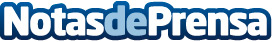 XTB lanza en España la inversión en acciones fraccionadasEl bróker ofrece este tipo de inversión para 877 empresas de los mercados americanos y europeo y de 128 ETFs, oferta que se irá ampliandoDatos de contacto:Círculo de Comunicación910 00 19 48Nota de prensa publicada en: https://www.notasdeprensa.es/xtb-lanza-en-espana-la-inversion-en-acciones_1 Categorias: Finanzas Criptomonedas-Blockchain Bolsa http://www.notasdeprensa.es